Recommended Resources for Collective Worship Plymouth CAST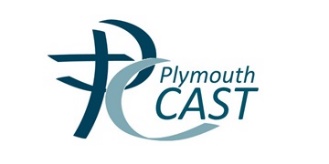 Website or resourceType of resource Suitable forTop Ten recommended resources Top Ten recommended resources Top Ten recommended resources http://www.cafod.org.uk/resources/worship   Reflections on social justice and poverty for worship activities from the Catholic charity CAFOD. Prayers, liturgies and reflections across Church seasons and a wide range of themes.Primary  Secondary https://www.tentenresources.co.uk/primary/assemblies/ Ten Ten Resources is a fairly new service from the founders of the Catholic professional theatre company, Ten Ten, which aims to provide high-quality, media-rich, resources to the classroom, staffroom and assembly hall which we hope will enrich the Catholic ethos and identity of all schools which use the site. Assemblies/ acts of worship, daily classroom prayer, monthly newsletter for parents, staff enrichment based on Gospel of the week plus upcoming RSE programme next year. Subscription resource. Assemblies & Collective Worship: Primary Schools £2.60 + VAT per head, per yearThe fee is capped at £780+VAT for larger schools (300+ students)Primary Secondaryhttps://pray-as-you-go.org/ie.php App or online resource. Pray as you go is a daily prayer session, designed for use on portable devices, to help you pray whenever you find the time, but particularly when travelling to and from work, schools, etc. A new prayer session is produced every day of the working week and one session for the weekend. Personal prayer but may be adaptable for collective worshiphttps://catholic-kids.com/ Catholic Kids is a traditional Catholic website 
for kids of all ages. Look for information and resources on:Why be Catholic?What is the Holy Rosary?Catholic prayers and poemsBible QuizLinks to other Catholic sitesPrimary and Secondary www.prayerspacesinschools.com Wider than collective worship but gives opportunities for pupils age 5-18 to explore faith and spirituality in an experiential way and perhaps set up Prayer Spaces ion their schools or parishes Primary and secondary https://www.sermons4kids.com/index.htm Free lectionary based children's sermons and lessons in English and Spanish. Subscribe to receive a free sermon each week by email.https://www.ignatianspirituality.com/23542/reimagining-examen-app You may be familiar with the blog Reimagining the Ignatian Examen, now Reimagining the Examen is an app. It offers a modern take on St. Ignatius’s 500-year-old prayer. Its Examens can be adapted to users’ particular needs and situations. With thoughtful reflections on relationships, pending decisions, times of transition, or gratitude, users can review their day with God wherever they are.Personal prayer. Adult, secondary or adapt for primary. http://universalis.com/ Website and app. This site does all the calendar calculations for you, and presents you with the psalms and readings for each hour of today, every day. As well as the Web, Universalis content is also available for WAP phones, by email, and by web feed for syndication. The app costs around £10 but is invaluable for finding Mass readings etc in advance or from the past. The “Mass Today” page merges the Order of Mass with the readings and prayers for the day, so you can follow the Mass right through without having to jump here and there through a missal.Adult resource http://www.prayingeachday.org/reflect.html De La Salle Brothers (‘ChristianEducation in a Christian Community’) collection of reflections and prayers for everyday of the year. Click on a date for stories, questions and prayers for reflection.Primary Secondary http://www.liturgyoffice.org.uk/ The Liturgy Office serves the work of the Department for Christian Life and Worship of the Catholic Bishops' Conference of England and Wales providing resources, information and advice. Primary Secondary Other resources not all Catholic but from Christian traditionOther resources not all Catholic but from Christian traditionOther resources not all Catholic but from Christian traditionwww.ely.anglican.org/education/schools/collective_worship/documents A useful resource which is specifically aimed at classroom worship planning with ideas for reflective displays and worship as well as suggestions for how to work these times into the church calendar Primary www.fischy.com Music resources for use in collective worship – linked with spiritual health and wellbeing – links with SEAL Primary www.churchschoolseast.org.uk Collections of acts of worship for primary schools, including one section on Christian values in both RE and worship in school Primary www.gloucester.anglican.org The Experience Festivals series for Easter, Pentecost, Harvest and Christmas – good for linking church and school worship – setting up interactive stations for children to engage with activities and reflect on each aspect of the festival Primary www.imaginor.co.uk Out of the Box Worship is a multi- sensory approach to KS1 class worship linked with values themes KS1 Bury St Edmunds Diocese A resource for using the Lord’s Prayer in collective worship and an RE focus day with plans for each year group in the primary school.  There are different songs and styles for the Lord’s Prayer on the CD and also children from different parts of the world saying the Lord’s Prayer in their own language Primary Canterbury Diocese This provides collective worship outlines through the year for primary schools.  It comes from the diocese of Rochester. Primary http://www.worshipworkshop.org.uk/  The National Society’s Worship Workshopwebsite. Intended for Cof E schools but others may find useful material here forCollective Worship that is ‘wholly or mainly of a broadly Christian character’.Primary Secondary http://reep.org/cw/index.php 	 Ideas for assemblies in primary schools from theReligious Education and Environment Programme, contributed by experiencedadvisers and teachers. Searchable by key stage or a small range of themes. Click onthe Resources tab for further ideas.Primary Secondary http://www.retoday.org.uk/ 	 Downloadable resources associated with RE Today publications (password required – available free to RE Today subscribers).Primary Secondary https://www.tere.org/collective-worship/ Catholic Teachers Enterprise for ReligiousEducation assembly ideas Primary Secondary https://www.catholicteacherresources.com/ Catholic Resources for teachers - lesson plans, worksheets, videos, Mass Plans and Prayers. Needs registration and log in.Primary Secondaryhttps://www.assemblies.org.uk/pri/ From the Culham Collective Worship archive. To explore the archives, follow the "Find an assembly..." link at the top of the page. Primary and Secondary www.stapleford-centre.org There are some free downloads for collective worship taken from Margaret Cooling’s book Wisdom for Worship, based on the book of Proverbs Primary 